АДМИНИСТРАЦИЯ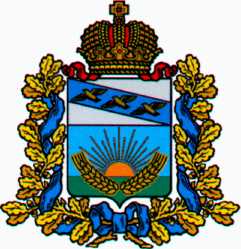 СОЛНЦЕВСКОГО РАЙОНА КУРСКОЙ ОБЛАСТИП О С Т А Н О В Л Е Н И ЕО внесении изменения в постановлениеАдминистрации Солнцевского районаКурской области от 26.10.2021 № 442«О комиссии по соблюдению требованийк служебному поведению муниципальныхслужащих Администрации Солнцевского районаКурской области и урегулированиюконфликта интересов»В соответствии с Федеральным законом от 02.03.2007 г. № 25-ФЗ «О муниципальной службе в Российской Федерации», Федеральным законом от 25.12.2008 г. № 273-ФЗ «О противодействии коррупции», Администрация Солнцевского района Курской области ПОСТАНОВЛЯЕТ:1. Внести в постановление Администрации Солнцевского района Курской области от 26.10.2021 г. № 442 «О комиссии по соблюдению требований к служебному поведению муниципальных служащих Администрации Солнцевского района Курской области и урегулированию конфликта интересов» следующее изменение:1.1. В состав комиссии по соблюдению требований к служебному поведению муниципальных служащих Администрации Солнцевского района Курской области и урегулированию конфликта интересов добавить Коваленко Викторию Сергеевну – главного специалиста-эксперта отдела правовой, организационной, кадровой работы и профилактики коррупционных правонарушений Администрации Солнцевского района Курской области.1.2. В составе комиссии по соблюдению требований к служебному поведению муниципальных служащих Администрации Солнцевского района Курской области и урегулированию конфликта интересов:- слово «Сечина» заменить на «Медведева»;- слова «Гекова Ольга Анатольевна – руководитель Солнцевской районной организации «Союз женщин России» (по согласованию)» заменить словами «Гекова Ольга Анатольевна – председатель районного отделения «Союз женщин России» (по согласованию)».2. Постановление вступает в силу со дня его подписания.Глава Солнцевского района                                                                  Г.Д. ЕнютинОТ15.11.2022№487Курская область, 306120, пос. СолнцевоКурская область, 306120, пос. СолнцевоКурская область, 306120, пос. Солнцево